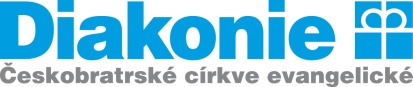 Milostivé léto Milostivé léto II je tady! Pokud jste nestihli využít minulého milostivého léta, je zde druhá šance! Akce začne od 1. září 2022 a trvat bude opět tři měsíce.Je určena fyzickým osobám, které mají dluh v exekuci vůči tzv. veřejnoprávním věřitelům, jako jsou např. dopravní podniky, technické služby, nemocnice, energetika v rukou státu (např. ČEZ) a další.Máte znovu jedinečnou možnost zbavit se některých svých dluhů a to tak, že zaplatíte původní dluh (jistinu nebo její doplatek) navýšený o administrativní poplatek a následně Vám budou odpuštěny veškeré sankce, úroky z prodlení a další náklady související s tímto dluhem. Vaše dluhy, které po Vás exekutoři vymáhají, se tak mohou značně snížit!Nevíte-li, jaké exekuce máte, víme, jak to zjistit! Máte-li více dluhů a nejste si jistí, zdali se na ně Milostivé léto vztahuje, pomůžeme Vám je určit. Společně sestavíme písemné žádosti Vašim exekutorům podle stanovených pravidel. Milostivým létem Vás rádi provedeme od začátku až do konce. Pokud se na některé Vaše závazky Milostivé léto nevztahuje, nabídneme Vám konzultaci na téma oddlužení soudní cestou. Máme potřebnou akreditaci k podávání insolvenčních návrhů a rádi Vám návrh na oddlužení sepíšeme. Naše Občanská poradna Diakonie Střed Vám všechny služby poskytne zcela bezplatně a to na pracovištích v Čáslavi, v Kolíně, Benešově, Voticích a ve Zruči nad Sázavou. Neváhejte a obraťte se na nás, rádi Vám pomůžeme!KONTAKT PRO DALŠÍ INFORMACE A POMOC PŘI ŘEŠENÍ DLUHŮ:Diakonie ČCE – středisko Střední ČechyPoradna Čáslav a Kolín: e-mail: lavicka.alena@diakonie-stred.cz, tel. 734 516 733Poradna Zruč nad Sázavou, Benešov a Votice: talasova.klara@diakonie-stred.cz, tel. 603 949 113www.diakonie-stred.cz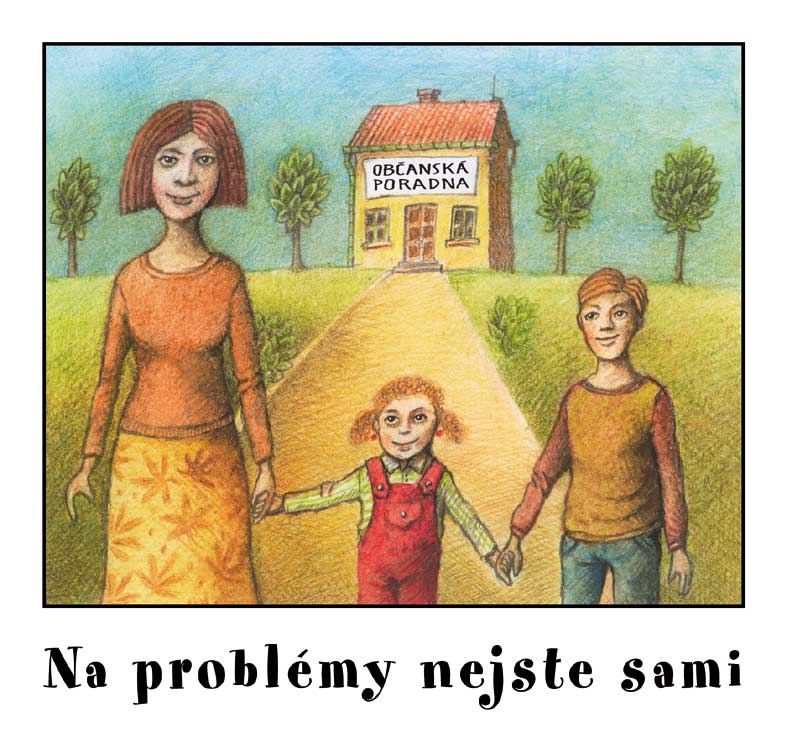 